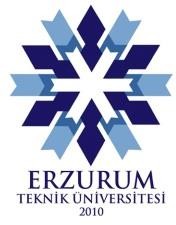 ERZURUM TEKNİK ÜNİVERSİTESİİKTİSADİ VE İDARİ BİLİMLER FAKÜLTESİ                       Mezuniyet AGNO Baraj Sınavı Başvuru Dilekçesi                    …….………………………..BÖLÜM BAŞKANLIĞINAErzurum Teknik Üniversitesi Lisans Eğitim-Öğretim ve Sınav Yönetmeliği 20-(7/g) maddesi gereğince aşağıda belirttiğim ders/derslerden Mezuniyet AGNO Baraj Sınavına girmek istiyorum.Bilgilerinizi ve gereğini arz ederim. …../…../202...İmzaÖĞRENCİ BİLGİLERİÖĞRENCİ BİLGİLERİAdı-SoyadıÖğrenci NoTelefone-postaMezuniyet AGNO Baraj Sınavı Talep Ettiğim DersinMezuniyet AGNO Baraj Sınavı Talep Ettiğim DersinMezuniyet AGNO Baraj Sınavı Talep Ettiğim DersinMezuniyet AGNO Baraj Sınavı Talep Ettiğim DersinMezuniyet AGNO Baraj Sınavı Talep Ettiğim DersinMezuniyet AGNO Baraj Sınavı Talep Ettiğim DersinKoduAdıDersin YarıyılıÖğretim ÜyesiAd-SoyadDanışman GörüşüDanışman GörüşüKoduAdıDersin YarıyılıÖğretim ÜyesiAd-SoyadGirebilirGiremez☐☐☐☐☐☐☐☐Danışman Ad-SoyadDanışman İmzaTarih…../…../202...ERZURUM TEKNİK ÜNİVERSİTESİ LİSANS EĞİTİM-ÖĞRETİM VE SINAV YÖNETMELİĞİMadde 20-(7-g) Mezuniyet AGNO baraj sınavı: Mezuniyet aşamasına gelen ve FF notu almadıkları halde AGNO'ları 2,00'ın altında olan öğrencilerin, lisans programlarında son dört yarıyılda/iki yılda aldığı derslerden istediği en fazla dördü için yapılan sınavdır. Değerlendirme tek ders sınavı gibi yapılır ve öğrencinin AGNO'su yeniden hesaplanır. AGNO baraj sınavına girecek öğrenciler bu sınav haklarını, ilgili yönetim kurullarının uygun göreceği tarihlerde kullanırlar. Bu sınava girmeyen öğrenciler için mazeret sınavı açılmaz. Bu sınavlardan sonra mezuniyet şartlarını yerine getiremeyen öğrenciler, bu Yönetmelik hükümlerine göre takip edenyarıyıl/yılda öğrenimine devam ederler.